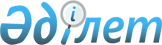 Жетісай аудандық мәслихатының 2022 жылғы 21 маусымдағы № 22-136-VII "Жетісай аудандық мәслихатының 2018 жылғы 22 қарашадағы № 9-42-VI ""Б" корпусы Жетісай аудандық мәслихат аппаратының мемлекеттік әкімшілік қызметшілерінің қызметін бағалаудың әдістемесін бекіту туралы" шешiмiне өзгерістер енгізу туралы" шешiмiнің күші жойылды деп тану туралыТүркістан облысы Жетісай аудандық мәслихатының 2023 жылғы 4 шілдедегі № 5-26-VIII шешiмi
      "Құқықтық актілер туралы" Қазақстан Республикасының Заңына сәйкес Жетісай аудандық мәслихаты ШЕШТІ:
      1. Жетісай аудандық мәслихатының "Жетісай аудандық мәслихатының 2018 жылғы 22 қарашадағы № 9-42-VI ""Б" корпусы Жетісай аудандық мәслихат аппаратының мемлекеттік әкімшілік қызметшілерінің қызметін бағалаудың әдістемесін бекіту туралы" шешiмiне өзгерістер енгізу туралы" 2022 жылғы 21 маусымдағы № 22-136-VII шешiмiнің күші жойылды деп танылсын.
      2. Осы шешім алғашқы ресми жарияланған күнінен кейін күнтізбелік он күн өткен соң қолданысқа енгізіледі.
					© 2012. Қазақстан Республикасы Әділет министрлігінің «Қазақстан Республикасының Заңнама және құқықтық ақпарат институты» ШЖҚ РМК
				
      Аудандық мәслихаттың төрағасы

М.Касимов
